Vollmond-Schneeschuhwanderung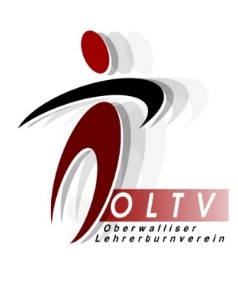 Die traditionelle Schneeschuhwanderung führt uns in diesem Jahr ins Saas. Wir starten in Zermeiggern bei Saas-Almagell. Weiter geht’s dann Richtung Furggalp (ca. 1-1/2h), wo uns eine kleine Stärkung erwartet. Von da aus peilen wir das Restaurant Alpina in Furggstalden (ca. 20min) an, wo uns ein Fondue serviert wird. Der Rückweg, ein gemütlicher Abstieg (20-30min), führt uns wieder zurück nach Saas-Almagell. Der OLTV übernimmt die Kosten für die Stärkung unterwegs, sowie für das Apéro.Datum		Freitag, 10. Januar 2020Treffpunkt		17.30 Uhr beim Ausgleichsbecken in Zermeiggern (S’-Almagell)Material		Schneeschuhe, Skistöcke, Handschuhe, Mütze, Stirnlampe Kosten		Fondue im Restaurant AlpinaAnmeldung	zisa78@gmx.ch oder 079 / 450 74 03Anmeldeschluss 	Dienstag 7. Januar 2020Bei der Anmeldung bitte eigene Natelnr. hinterlassenAuf deine Anmeldung freut sich - Sarah Zizzo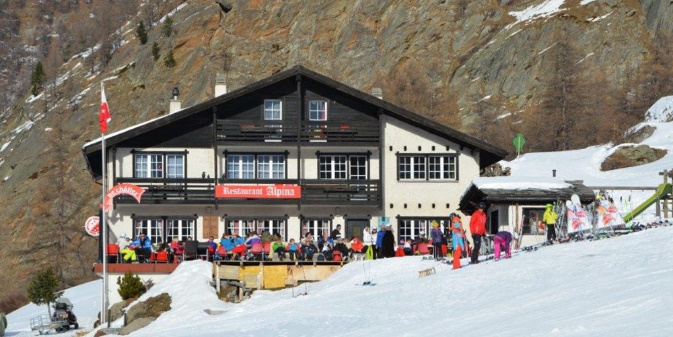 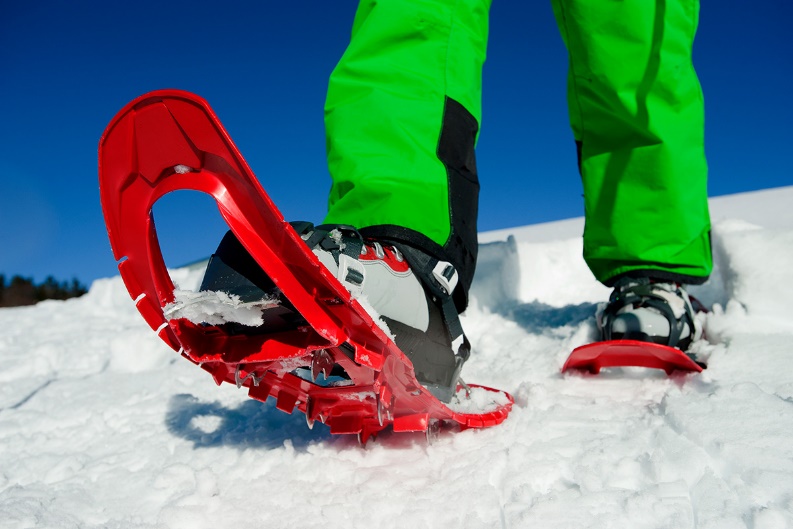 